Phần đáp án câu trắc nghiệm: Tổng câu trắc nghiệm: 30.SỞ GD&ĐT ĐẮK LẮKTRƯỜNG THPT NGÔ GIA TỰ(Không kể thời gian phát đề) ĐÁP ÁN MÔN HÓA HỌC – Khối lớp 10 Thời gian làm bài : 45 phút 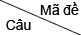 0010020030041[0.3333] A[0.3333] A[0.3333] D[0.3333] D2[0.3333] A[0.3333] D[0.3333] C[0.3333] C3[0.3333] C[0.3333] C[0.3333] A[0.3333] B4[0.3333] B[0.3333] D[0.3333] C[0.3333] D5[0.3333] D[0.3333] B[0.3333] C[0.3333] C6[0.3333] B[0.3333] A[0.3333] A[0.3333] D7[0.3333] C[0.3333] D[0.3333] A[0.3333] B8[0.3333] D[0.3333] C[0.3333] B[0.3333] B9[0.3333] C[0.3333] B[0.3333] D[0.3333] C10[0.3333] C[0.3333] C[0.3333] C[0.3333] D11[0.3333] A[0.3333] D[0.3333] A[0.3333] A12[0.3333] D[0.3333] A[0.3333] C[0.3333] D13[0.3333] C[0.3333] B[0.3333] B[0.3333] A14[0.3333] D[0.3333] C[0.3333] C[0.3333] C15[0.3333] D[0.3333] B[0.3333] B[0.3333] A16[0.3333] B[0.3333] D[0.3333] D[0.3333] D17[0.3333] A[0.3333] C[0.3333] A[0.3333] C18[0.3333] C[0.3333] C[0.3333] B[0.3333] A19[0.3333] A[0.3333] D[0.3333] C[0.3333] C20[0.3333] B[0.3333] B[0.3333] D[0.3333] B21[0.3333] D[0.3333] A[0.3333] A[0.3333] A22[0.3333] A[0.3333] A[0.3333] B[0.3333] A23[0.3333] B[0.3333] B[0.3333] D[0.3333] B24[0.3333] B[0.3333] A[0.3333] B[0.3333] D25[0.3333] A[0.3333] C[0.3333] C[0.3333] B26[0.3333] D[0.3333] B[0.3333] D[0.3333] B27[0.3333] C[0.3333] B[0.3333] A[0.3333] A28[0.3333] C[0.3333] B[0.3333] C[0.3333] C29[0.3333] A[0.3333] C[0.3333] B[0.3333] C30[0.3333] C[0.3333] D[0.3333] D[0.3333] D